Field Crops Production(OMB # 0535-0002)Calculations for: Total responses,Average response rates, andCoverage of commodity rates.October 15, 2015To calculate the average response rate, OMB Guideline 3.2.2 is used (see below). However, if there is more than one wave of data collection, then the completed cases and in-scope sample cases are summed across the waves. This is shown in the ‘Average Response Rate’ column in the table. Where Ck = number of completed cases or sufficient partials in kth data collection wave	Rk = number of refused cases in kth data collection wave	NCk = number of non-contacted sample units known to be eligible in kth data collection wave	Ok = number of eligible sample units not responding for reasons other than refusal in kth data collection wave	Uk = number of sample units of unknown eligibility, not completed in kth data collection wave and 	Ek = estimated proportion of sample units of unknown eligibility that are eligible in kth data collection wave.The ‘Total Responses’ column in table represents the numerator of the response rate above or the sum of completed cases or sufficient partials over all data collection waves.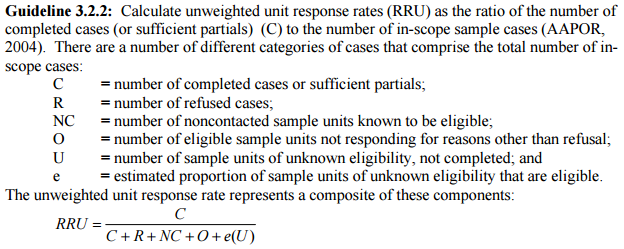 The ‘Coverage of Commodity Rate’ is a weighted item response rate as described in OMB Guideline 3.2.3 (see below). It can also be described as the proportion of a key survey estimate that was reported by respondents who completed the survey. The formula used to calculate the ‘Coverage of Commodity Rate’ in the table is:Where wj = the inverse probability of selection (or initial sampling weight) for the jth completed report 	yi = reported data for key survey item from jth completed report	ai = non-response adjustment for the jth completed reportThe units of survey estimate used to calculate the Coverage of Commodity Rate varies by survey. They are specified in the table below: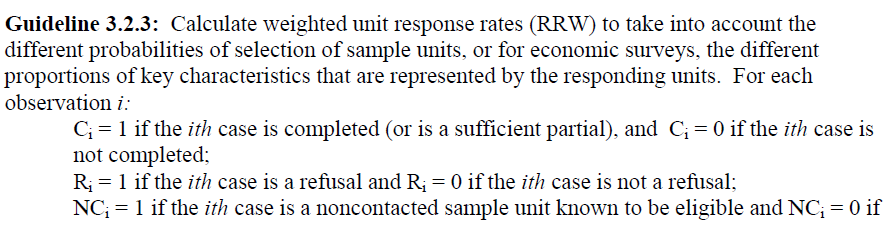 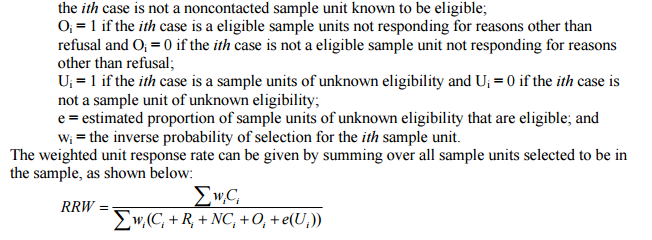 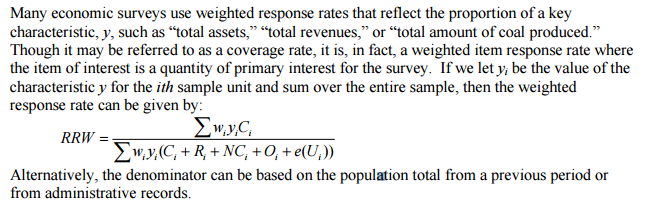 SurveyUnits of Coverage RateSweet Potato PriceCwtSugarbeetsTonsSugar Production SurveyTonsTobacco Price InquiryLbs.All other surveys listedAcres